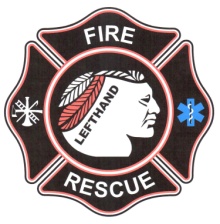 NOTICE AND AGENDA OF CONSTRUCTION COMMITTEE MEETING AND SPECIAL BOARD MEETINGAgenda is preliminary and subject to change by majority vote of the Board at the meeting. Individuals requiring special accommodation to attend and/or participate in the meeting should please advise the ADA Compliance Officer at (720) 214-0560 of their specific need(s) in advance of the meeting.Date: May 6th, 2020Time: 10:30 hours
Location: Via Zoom webinar at:
Join Zoom Meeting
https://us02web.zoom.us/j/84943377112?pwd=bjRENzJ5ajhRbHhNRFBlUHE4UUg5Zz09

Meeting ID: 849 4337 7112
Password: 099632
One tap mobile
+16699006833,,84943377112#,,1#,099632# US (San Jose)
+12532158782,,84943377112#,,1#,099632# US (Tacoma)OPENING OF MEETINGCall to orderRoll callApproval of the agenda
MEETING ITEMSPublic comment (3-minute time limit)Discussion of Station 1 constructionExecutive session if necessaryPossible action on any matter discussed in executive sessionOther discussion itemsAdjournment
Next regular meeting: Wednesday, May 20th, 2020, at 13:00 via Zoom meeting, log-in and teleconference information to be included on the meeting notice and agendaNext meeting to discuss construction and other matters as may come before the Board: Wednesday, May 6th, 2020, at 13:00 via Zoom meeting, log-in and teleconference information to be included on the meeting notice and agenda